BEFORE THEPENNSYLVANIA PUBLIC UTILITY COMMISSIONPennsylvania Public Utility Commission	:	R-2020-3019369 (Water)Office of Consumer Advocate	:	C-2020-3019751Office of Small Business Advocate	:	C-2020-3019767Jessica and Jeffrey LaBarge	:	C-2020-3019627Mr. and Mrs. Gerald S. Lepre, Jr.	:	C-2020-3019646Victoria Lozinak	:	C-2020-3019778Charles and Jennifer Spryn	:	C-2020-3019905Cherise H. Sympson	:	C-2020-3020209David Dollard	:	C-2020-3020219Jan K. Vroman	:	C-2020-3020220Pennsylvania-American Water Large User Group	:	C-2020-3020238Anna-Maria Rucci	:	C-2020-3020245		:		                v.	:						:	Pennsylvania-American Water Company	:  Pennsylvania Public Utility Commission	:	R-2020-3019371 (Wastewater)Office of Consumer Advocate	:	C-2020-3019754Office of Small Business Advocate	:	C-2020-3019772Jessica and Jeffrey LaBarge	:	C-2020-3019627Mr. and Mrs. Gerald S. Lepre, Jr.	:	C-2020-3019646Victoria Lozinak	:	C-2020-3019778Charles and Jennifer Spryn	:	C-2020-3019905William H. Rissmiller	:	C-2020-3020198	Cherise H. Sympson	:	C-2020-3020209David Dollard	:	C-2020-3020219Jan K. Vroman	:	C-2020-3020220Pennsylvania-American Water Large User Group	:	C-2020-3020240Anna-Maria Rucci	:	C-2020-3020245		:	                v.	:						:	Pennsylvania-American Water Company		:  	PREHEARING ORDERRate FilingsOn April 29, 2020, Pennsylvania-American Water Company (PAWC or the Company) filed with the Pennsylvania Public Utility Commission (Commission) Supplement No. 19 to Original Tariff Water – Pa. P.U.C. No. 5 (Water Tariff Supplement) and Supplement No. 19 to Original Tariff Wastewater – Pa. P.U.C. No. 16 (Wastewater Tariff Supplement), requesting an increase in its total annual operating revenues to become effective June 28, 2020.  Under Section 1308(d) of the Pennsylvania Public Utility Code (Code), 66 PA.C.S. § 1308(d), PAWC requested Commission approval of an increase in water and wastewater rates based on a multi-year plan ending December 31, 2022.  The requested increase equals $138.6 million over two years: $92.4 million, annualized over the entire year 2021, and $46.2 million in 2022.  This equates to an annualized 12.9% revenue increase in 2021 and a 5.8% revenue increase in 2022.PAWC is a public utility that serves customers located in 37 counties across Pennsylvania.  As of December 31, 2019, the Company provides water service to approximately 665,829 customers in portions of Adams, Allegheny, Armstrong, Beaver, Berks, Bucks, Butler, Centre, Chester, Clarion, Clearfield, Clinton, Columbia, Cumberland, Dauphin, Fayette, Indiana, Jefferson, Lackawanna, Lancaster, Lawrence, Lebanon, Luzerne, McKean, Monroe, Montgomery, Northampton, Northumberland, Pike, Schuylkill, Susquehanna, Union, Warren, Washington, Wayne, Wyoming, and York Counties.  The Company also provides wastewater service to approximately 74,354 customers in portions of Adams, Allegheny, Beaver, Berks, Chester, Clarion, Cumberland, Lackawanna, McKean, Monroe, Northumberland, Pike, Washington, and York Counties.  PAWC is a subsidiary of American Water Works Company, Inc., which is headquartered in Camden, New Jersey.Accompanying the Water and Wastewater Tariff Supplements, the Company filed supporting information required by the Commission’s regulations, including the prepared direct testimony of the Company’s initial witnesses and the various exhibits to be sponsored by them.  Over the course of this proceeding, the Company may submit additional testimony and exhibits in response to the presentations of, or cross-examination by, other Parties.  In addition, the Company may revise certain statements and exhibits during the Commission’s investigation to reflect known and measurable changes reasonably expected to occur during the applicable test periods.As provided for under Section 1330 of the Code, 66 Pa.C.S. § 1330, PAWC contends the Company is employing a multi-year rate plan encompassing the twelve months ending December 31, 2021 (Rate Year 1) and the twelve months ending December 31, 2022 (Rate Year 2).  In support of the Company’s proposed rate increase, the Company submits it has presented data for the historic test year ended December 31, 2019, the future test year ending December 31, 2020, Rate Year 1, and Rate Year 2.  According to PAWC, Rate Year 1 corresponds to the fully projected future test year that the Company is permitted to employ under the terms of Section 315(e) of the Code.  66 Pa.C.S. § 315(e).  Consequently, the Company’s multi-year rate plan extends one year beyond a fully projected future test year, PAWC claims.  The Company intends to rely primarily on the Rate Year 1 and Rate Year 2 data in support of its proposed rate increase.  The Company asserts that the record at the close of this proceeding will demonstrate the justness and reasonableness of its proposed rates.Rate Suspension and InvestigationBy Orders entered May 21, 2020, the Commission instituted formal investigations at Docket Nos. R-2020-3019369 (Water) and R-2020-3019371 (Wastewater) to determine the lawfulness, justness and reasonableness of the Company’s existing and proposed rates, rules and regulations.  Accordingly, the Water Tariff Supplement and Wastewater Tariff Supplement were suspended by operation of law until January 28, 2021, unless permitted by Commission order to become effective at an earlier date.  The matter was assigned to the Office of Administrative Law Judge for the prompt scheduling of hearings culminating in the issuance of a Recommended Decision.Prehearing Conference Notice and OrderOn May 22, 2020, a Notice was issued to the Parties informing them the proceedings were assigned to the undersigned Administrative Law Judge (ALJ) and that a telephonic prehearing conference would be held on June 4, 2020, at 1:00 p.m.  Also, on May 22, 2020, the ALJ issued a Prehearing Conference Order concerning regulations pertaining to prehearing conferences, 52 Pa.Code §§ 5.221-5.224, and directed the Parties to submit their respective Prehearing Memorandums by June 3, 2020.  Various Parties filed Prehearing Memorandums.  The Prehearing Conference Order cautioned the Parties that you must participate in the prehearing conference and that failure to do so would result in your removal from the Service List.Tariff Supplements Effective January 28, 2021On May 27, 2020, in compliance with the Commission’s May 21, 2020 Orders, PAWC filed Supplement No. 20 to Tariff Water – Pa. P.U.C. No. 5 with no effective date, to reflect the suspension of Tariff No. 5 until January 28, 2021, and Supplement No. 20 to Tariff Wastewater – Pa. P.U.C. No. 16 with no effective date, to reflect the suspension of Tariff No. 16 until January 28, 2021  .Complaints, Notices of Appearances, Protests and Petitions to Intervene		Pleadings to PAWC’s rate filings were filed by various Parties as follows:Motions, Answers and Additional Petitions		On May 28, 2020, the Office of the Consumer Advocate (OCA) filed an Expedited Motion for an Extension of the Statutory Period of Pennsylvania-American Water Company’s Base Rate Proceeding (Motion for Extension).  OCA asserted that a forty-five (45) day extension of the statutory suspension period “is necessary to meet the mounting challenges resulting from the COVID-19 pandemic.”On June 1, 2020, the Coalition for Affordable Utility Services and Energy Efficiency in Pennsylvania (CAUSE-PA) filed an Answer in Support of OCA’s Motion for Extension.		On June 2, 2020, Michael Kurtz, Esquire, counsel for Intervenor AK Steel Corporation (AK Steel), filed a Motion for Admission Pro Hac Vice seeking the admission of Kurt J. Boehm and Jody Kyler Cohn as counsel for AK Steel in these proceedings.		On June 3, 2020, PAWC filed a Petition for Protective Order in these proceedings and a Petition for Consolidation of Docket Nos. R-2020-3019369 and R-2020-3019371 into a single proceeding.On June 4, 2020, the Commission’s Bureau of Investigation and Enforcement (I&E) filed an Answer in Support of OCA’s Motion for Extension.Prehearing ConferenceThe ALJ convened the prehearing conference as scheduled on June 4, 2020.  Chief Administrative Law Judge E. Charles Rainey attended the conference to consider OCA’s 
Motion for Extension.  The following Parties participated in the conference:Prior to discussion of the litigation schedule, Chief ALJ Rainey received the Parties’ oral arguments on OCA’s Motion for Extension.  After argument and deliberation, Chief ALJ Rainey granted OCA’s Motion for Extension on the record, thereby extending the statutory suspension period by forty-five (45) days, i.e., until March 15, 2021.  Chief ALJ Rainey’s ruling was reduced to writing in the Order Granting the Office of Consumer Advocate’s Expedited Motion for an Extension of the Statutory Suspension Period of Pennsylvania-American Water Company’s Base Rate Proceeding, which was issued to the Parties on June 4, 2020.The remainder of the conference resulted in the establishment of the litigation schedule and addressed other outstanding matters, as memorialized below. Litigation ScheduleThe litigation schedule will be as follows:		The Commission presently does not have access to regular mail because our offices are closed due to the COVID-19 pandemic, all Parties are encouraged to sign-up for e-filing and e-service.  Please visit the Commission’s website at www.puc.pa.gov for instructions.		In accordance with the Commission’s March 20, 2020 Emergency Order, the Parties are to serve documents electronically.  The documents described in the litigation schedule referenced above shall be served electronically on the date indicated by 4:00 p.m.  		The Parties are reminded of the Commission’s requirements for the preparation and filing of written testimony.  52 Pa.Code § 5.412.  Written testimony must be accompanied by all exhibits to which it relates.  The above-stated dates are in-hand dates for electronic service on the Parties and the ALJ.  The email address for the ALJ is cojohnson@pa.gov.  The ALJ will not accept facsimile transmissions.  If the Parties have any questions, you may email his Legal Assistant Nicholas Miskanic at nmiskanic@pa.gov.		Any active Party, wishing to submit written testimony, pursuant to 52 Pa.Code § 5.412(f), is advised to comply with the Commission’s requirement concerning the electronic filing of written testimony as specified in the Commission’s Implementation Order, dated January 10, 2013, at Docket No. M-2012-2331973.  Furthermore, the active Parties are reminded that active Parties serving pre-served testimony in proceedings pending before the Commission pursuant to 52 Pa.Code § 5.412(f), shall be required, within thirty (30) days after the final hearing in an adjudicatory proceeding (unless such time period is otherwise modified by the presiding officer), to either eFile with or provide to the Secretary’s Bureau a Compact Disc (CD) containing all testimony furnished to the court reporter during the proceeding.  In addition to the testimony that is electronically submitted to the Commission either by eFiling or by the submission of a CD to the Secretary’s Bureau, Parties must continue to submit two copies of such testimony to the court reporter at the hearing of this matter.		The hearings scheduled for Harrisburg will begin promptly at 10:00 a.m. each day.  The Parties must confer before commencement of the hearing to schedule their witnesses so as to avoid “holes” or “dead time” during the hearing.Tariff Supplements Effective March 15, 2021In accordance with Chief ALJ Rainey’s June 4, 2020 Order mentioned above, within 10 days of the date of this Order, PAWC shall file with the Commission tariff supplements suspending rates proposed for Supplement No. 20 to Tariff Water – Pa. P.U.C. No. 5 and Supplement No. 20 to Tariff Wastewater – Pa. P.U.C. No. 16 until March 15, 2021.  Protective Order		There was no objection to PAWC’s Petition for Protective Order.  Accordingly, the Petition will be granted in a separate Order.InterventionThere was no objection to the Petitions to Intervene filed by the CAUSE-PA, the Commission on Economic Opportunity (CEO) and AK Steel.  Accordingly, each Petition to Intervene is granted.Admission Pro Hac Vice		There was no objection to the Motion for Admission Pro Hac Vice filed by Attorney Michael Kurtz, counsel for Intervenor AK Steel.  Accordingly, the Motion is granted.Kurt J. Boehm, Esquire and Jody Kyler Cohn, Esquire are admitted Pro Hac Vice to represent AK Steel in this proceeding pursuant to 52 Pa.Code §§ 1.22 and 1.23 and Pa. B.A.R. 301(a).Consolidation of Rate Filings and Complaints		There was no objection to PAWC’s Petition for Consolidation of Docket Nos. R-2020-3019369 and R-2020-3019371 into a single proceeding.  Accordingly, PAWC’s Motion is granted.  Docket No. R-2020-3029371 (Wastewater) is consolidated at Docket No. R-2020-3019369 (Water).		Also consolidated at Docket No. R-2020-3019369 (Water) are the Complaints filed by the designated Parties at the respective dockets below:Office of Consumer Advocate – Docket No. C-2020-3019751Office of Small Business Advocate – Docket No. C-2020-3019767Jessica and Jeffrey LaBarge – Docket No. C-2020-3019627Mr. and Mrs. Gerald S. Lepre, Jr. – Docket No. C-2020-3019646Victoria Lozinak – Docket No. C-2020-3019778Charles and Jennifer Spryn – Docket No. C-2020-3019905William H. Rissmiller – Docket No.	C-2020-3020198Cherise H. Sympson – Docket No. C-2020-3020209David Dollard – Docket No. C-2020-3020219Jan K. Vroman – Docket No. C-2020-3020220Pennsylvania-American Large User Group – Docket No. C-2020-3020238Anna-Maria Rucci – Docket No. C-2020-3020245Parties		The active Parties to this proceeding are as follows:		Pennsylvania-American Water Company (PAWC)		Commission’s Bureau of Investigation and Enforcement (I&E) 		Office of Small Business Advocate (OCA)		Office of Small Business Advocate (OSBA)		Jessica and Jeffrey LaBargeCharles and Jennifer SprynJan K. VromanPennsylvania-American Water Large User Group (PAWLUG)Coalition for Affordable Utility Services and Energy Efficiencyin Pennsylvania (CAUSE-PA)Commission on Economic Opportunity (CEO)AK Steel Corporation (AK Steel)The inactive Parties to this proceeding are as follows:		Mr. and Mrs. Gerald S. Lepre, Jr.Victoria LozinakWilliam H. RissmillerCherise H. SympsonDavid Dollard	Anna-Maria RucciIn accordance with the Commission’s regulations and Prehearing Conference Order issued on May22, 2020, any party, unless excused, that did not appear at the June 4, 2020 Prehearing Conference is deemed an inactive participant to this proceeding.  Inactive participants will receive the presiding ALJ’s written orders, notices of hearings and copies of any Commission decisions and orders.  Inactive participants will not participate in discovery, testify at the evidentiary hearing, or cross-examine witnesses.  Inactive participants will not receive copies of the hearing exhibits or briefs filed by the active participants.  Service Lists for the active and inactive Parties are appended to this Order.  The Parties are directed to monitor filings with the Commission’s Secretary’s Bureau and advise the ALJ of any additional Complaints filed after the date of this Order.  Public Input Hearing		Legislative and consumer interest has been expressed in the convening of public input hearings.  The Parties agreed upon the scheduling of 4 virtual, public hearings in late August 2020.  PAWC agreed to provide a WebEx platform for conducting the public input hearings.  Counsel for PAWC and OCA are to confer with each other and within 10 days of this Order provide for the ALJ’s consideration suggested public hearing dates and times for the public input hearings. Issues		In their respective Prehearing Memorandums, various Parties identified issues they may wish to pursue.  The reader is directed to those documents to review a recitation of those issues.  Additional issues may arise as the discovery process unfolds.Discovery		The active Parties shall engage in informal discovery whenever and wherever possible in an attempt to resolve any discovery disputes amicably.  52 Pa.Code § 5.322.  If this process fails, the active Parties have recourse to the Commission’s procedures for formal discovery, as herein modified.  52 Pa.Code §§ 5.321, et seq.  Except as herein allowed, the active Parties must not send the ALJ discovery material or cover letters, unless attached to a motion to compel or a motion for sanctions.  All such motions must contain a certification of counsel of the informal discovery undertaken and their efforts to resolve their discovery disputes informally.  If a motion to compel fails to contain such certification, the ALJ will contact the active Parties and direct them to pursue informal discovery.		OCA requested modification of the Commission’s procedures for formal discovery.  Other than PAWC’s exception to OCA’s proposal of a 10-day period instead of 15 days to answer written interrogatories, there was agreement to OCA’s proposed modifications.  Therefore, OCA’s request is granted, except for the 10-day response time to answer written interrogatories.  Therefore, the following discovery procedure, as modified, applies to this case:Answers to written interrogatories shall be served in-hand within fifteen (15) calendar days of service.  Discovery requests received after noon on a Friday will be deemed as served on the following Monday.Objections to interrogatories shall be communicated orally within three (3) calendar days of service of the interrogatories; unresolved objections shall be served upon the ALJ within five (5) days of service of the interrogatories.Motions to dismiss objections and/or direct the answering of interrogatories shall be filed within three (3) calendar days of service of such motions.Answers to motions to dismiss objections and/or answering of interrogatories shall be filed within three (3) calendar days of service of such motions.Responses to requests for document production, entry for inspection, or other purposes must be served in-hand within ten (10) calendar days of service.Requests for admissions will be deemed admitted unless answered within ten (10) calendar days or objected to within five (5) calendar days of service.Answers to on-the-record data requests shall be served in-hand within seven (7) calendar days of the requests.The active Parties must, in good faith and on an informal basis, attempt to resolve any discovery dispute amicably among themselves, before contacting the ALJ for resolution.Settlement and StipulationsThe active Parties are reminded it is the Commission’s policy to encourage settlements.  52 Pa.Code § 5.231(a).  The active Parties are strongly urged to seriously explore this possibility.  Submission of a Joint Settlement Petition executed by representatives of the active Parties, together with the active Parties’ Statements in Support of Settlement, must be filed with the Secretary for the Commission and received in-hand by the ALJ no later than the close of business on December 4, 2020.  The Secretary must receive these documents on a CD ROM in searchable PDF format.  In the event the Commission’s offices have reopened, active Parties must submit to the ALJ one hard copy of these documents and one copy by email.  The electronic version of the documents served on the ALJ must be prepared in Microsoft Office Word  format. 		If settlement is not feasible, the active Parties are encouraged to stipulate to any matters they reasonably can to expedite this proceeding, lessen the burden of time and expenses in litigation on all Parties and conserve administrative hearing resources.  52 Pa.Code §§ 5.232 and 5.234.  All stipulations agreed upon by the active Parties must be reduced to writing, signed by the active Parties to be bound thereby, and moved into the record during the hearings in this case.  An exception to this requirement may occur when circumstances of time and expediency warrant.  If so, an oral presentation of a stipulation is permissible, if it is followed by a reduction to writing as herein directed.Cross-Examination		Friendly cross-examination or cumulative cross-examination will not be permitted.  52 Pa.Code §§ 5.76 & 5.243.Briefs and Rate Tables		The active Parties must comply with 52 Pa.Code §§ 5.501, et seq., regarding the preparation and filing of briefs.  In addition to the mandatory contents set forth in 52 Pa. Code § 5.501(a), all main briefs, regardless of length, must contain:Table of contentsHistory of the ProceedingDiscussionProposed findings of fact (with record citations to transcript pages or exhibits where supporting evidence appears)Proposed conclusions of law (with citations to supporting statutes, regulations, or relevant case law.Proposed ordering paragraphs, specifically identifying the relief sought.All briefs are to comply with the “Instructions for Briefs” attached as Appendix A to this Order.Page limitations on briefs will be discussed at the hearing.  In the event the Commission’s offices have reopened, the parties shall submit to the ALJ one hard copy of their briefs and one copy by email.  If a Party cannot provide a copy by email or on computer disc, it must submit two hard copies of briefs.  The electronic version of a brief must be prepared on in Microsoft Office Word 2016 format.  If any questions arise, please call the office of the email my Legal Assistant Nicholas Miskanic at nmiskanic@pa.gov for clarification.Rate Case Tables will be electronically provided to the parties.  These Tables must be used by PAWC and all other active Parties in this proceeding.  A Party’s failure to follow these instructions in the smallest detail will result in non-consideration of that Party’s position, regardless of where the record may support it or the position of any other Party to this proceeding.  Modification		Any of the provisions of this Prehearing Order may be modified upon motion and good cause shown by any Party in interest.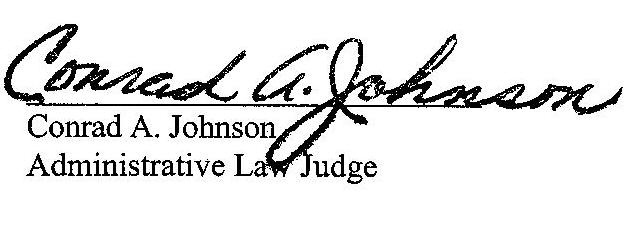 Dated:  June 15, 2020				APPENDIX AINSTRUCTIONS FOR BRIEFSEach brief shall follow the general organization shown herein.Adjustments contained in each brief shall:Be based on a specific test year, to be selected before the close of recordBe complete and self-containedInclude accurate reference to the appropriate record sourcesBe on a before-income-tax basise.	Be detailed to demonstrate the step-by-step calculation of that adjustment together     with appropriate accurate record referencesInclude concomitant rate base, revenue, expense, depreciation expense, and tax adjustments set forth, together with the details of their calculationInclude with the brief those calculations which are the basis for proposed adjustments but which are incomplete on the record.Tables showing all proposed base rate and income adjustments shall be submitted with each brief which includes such adjustments.STANDARD FORMATIntroductionSummary of ArgumentRate BaseFair ValuePlant in ServiceDepreciation ReserveAdditions to Rate BaseConclusionRevenuesExpensesTaxesRate of ReturnMiscellaneous Issue(s)Rate StructureCost of ServiceRevenue AllocationTariff StructureSummary and AlternativesConclusionR-2020-3019369, et al. - PA PUBLIC UTILITY COMMISSION v. PENNSYLVANIA AMERICAN WATER COMPANY

ACTIVE SERVICE LIST Revised 6/11/20SUSAN SIMMS MARSH ESQUIREELIZABETH ROSE TRISCARI ESQUIREPENNSYLVANIA AMERICAN WATER COMPANY
852 WESLEY DRIVE
MECHANICSBURG PA  17055
717-550-1625
ACCEPTS E-SERVICE
*KENNETH M KULAK ESQUIRE*ANTHONY C DECUSATIS ESQUIRE*BROOKE E MCGLINN ESQUIREMARK A LAZAROFF ESQUIREMORGAN LEWIS & BOCKIUS LLP1701 MARKET STREETPHILADELPHIA PA 19103-2921215-963-5384 *ACCEPTS E-SERVICEmark.lazaroff@morganlewis.comRepresenting Pennsylvania-American Water CompanyDAVID P ZAMBITOCOZEN OCONNORSUITE 1 41017 NORTH SECOND STREET HARRISBURG PA 17101 717-703-5892ACCEPTS E-SERVICERepresenting Pennsylvania-American Water CompanyCARRIE B WRIGHT ESQUIRE
PA PUC BIE LEGAL TECHNICAL
SECOND FLOOR WEST
400 NORTH STREET
HARRISBURG PA  17120
717-783-6156
ACCEPTS E-SERVICE
CHRISTINE M HOOVER ESQUIRE
ERIN L GANNON ESQUIRELAUREN E GUERRA ESQUIREHARRISON W BREITMAN ESQUIREOFFICE OF CONSUMER ADVOCATE
5th FLOOR FORUM PLACE
555 WALNUT STREET
HARRISBURG PA  17101-1923
717-783-5048ACCEPTS E-SERVICE
Complainant C-2020-3019751ERIN FURE ESQUIREDANIEL G ASMUS ESQUIRE OFFICE OF SMALL BUSINESS ADVOCATE
555 WALNUT STREET 1ST FLOOR 
HARRISBURG PA  17101
717-783-2525
Complainant C-2020-3019767efure@pa.govdasmus@pa.gov ADEOLU A BAKARE ESQUIREMATTHEW L GARBER ESQUIREJO-ANNE THOMPSON ESQUIREMCNEES WALLACE & NURICK100 PINE STREETPO BOX 1166HARRISBURG PA 17108-1166Complainant C-2020-3020238717-232-8000ACCEPTS E-SERVICERepresenting Pennsylvania-American Large User GroupJESSICA AND JEFFREY LABARGE 
123 FAIRMOUNT AVENUE  
READING  PA  19606
610-739-0825
Complainants C-2020-3019627jessi@russolawllc.com CHARLES AND JENNIFER SPRYN899 BULLCREEK RDBUTLER PA  16002724-996-2553ACCEPTS E-SERVICEComplainants C-2020-3019905JAN K VROMAN623 EASTMAN STWEST MIFFLIN PA  15122Complainant C-2020-3020220412-960-0011jan.vroman@yahoo.comRIA M PEREIRA ESQUIRE
JOHN W SWEET ESQUIREELIZABETH R MARX ESQUIREPA UTILITY LAW PROJECT
118 LOCUST STREET
HARRISBURG PA  17101
717-710-3839717-701-3837717-236-9486ACCEPTS E-SERVICE
Representing CAUSE-PAIntervenorJOSEPH L VULLO ESQUIRE
BURKE VULLO REILLY ROBERTS
1460 WYOMING AVENUE
FORTY FORT PA  18704
570-288-6441
ACCEPTS E-SERVICERepresenting Commission on Economic OpportunityIntervenor*MICHAEL L KURTZ ESQUIRE KURT J BOEHM ESQUIREJODY KYLER COHN ESQUIREBOEHM KURTZ & LOWRY36 EAST SEVENTH STREET SUITE 1510CINCINNATI OH 45202513-421-2255 *ACCEPTS E-SERVICEkboehm@BKLlawfirm.com  jkylercohn@BKLIawfirm.com  Representing AK Steel CorporationIntervenorR-2020-3019369, et al. - PA PUBLIC UTILITY COMMISSION v. PENNSYLVANIA AMERICAN WATER COMPANY

INACTIVE SERVICE LIST Revised 6/11/20MR AND MRS GERALD S LEPRE JR 
3623 CALIFORNIA AVENUE
PITTSBURGH PA  15212
412-952-6640
Complainant C-2020-3019646ACCEPTS E-SERVICE VICTORIA LOZINAK
609 WATERFALL WAY
PHOENIXVILLE PA  19460
610-909-4359ACCEPTS E-SERVICE
Complainant C-2020-3019778CHERISE H SYMPSON203 KITTATINNY DRBUSHKILL PA  18324Complainant C-2020-3020209570-664-3486ACCEPTS E-SERVICEDAVID DOLLARD5220 HILLTOP CIRCLEEAST STROUDSBURG PA  18301Complainant C-2020-3020219201-230-3585david@kpmedi.com WILLIAM H RISSMILLER1006 HICKORY LANEREADING PA 19606Wastewater Complainant C-2020-3020198610-779-5811whr19606@ptd.netANNA-MARIA RUCCI1029 DREXEL HILLS BLVDNEW CUMBERLAND PA  17070Complainant C-2020-3020245717-683-3656ACCEPTS E-SERVICEJUDITH L SCHWANK SENATOR
SENATE OF PENNSYLVANIA - 11THDISTRICTSENATE BOX 203011HARRISBURG PA 17120717-787-8925senatorschwank@pasenate.comInterested Party 
REP AUSTIN DAVISG-07 IRVIS OFFICE BUILDINGPO BOX 202035HARRISBURG PA  17120-2035717-783-1018Interested Partyksvetz@pahouse.net Date FiledPartyPleadingDocket NumberApril 29, 2020Jessica and Jeffrey LaBargeComplaintC-2020-3019627April 29, 2020Mr. and Mrs. Gerald S. LepreComplaintC-2020-3019646May 1, 2020PA Representative Austin DavisProtestR-2020-3019369R-2020-3019371May 7, 2020Office of Consumer AdvocateComplaintPublic Statement Notice of AppearanceC-2020-3019751C-2020-3019754May 7, 2020PA PUC Bureau of Investigation and EnforcementNotice of AppearanceR-2020-3019369R-2020-3019371    May 7, 2020PA Senator Judith L. SchwankProtestR-2020-3019369R-2020-3019371May 11, 2020Office of Small Business AdvocateComplaintPublic StatementNotice of AppearanceC-2020-3019767 C-2020-3019772May 12, 2020Coalition for Affordable Utility Services and Energy Efficiency in PennsylvaniaPetition to Intervene and AnswerR-2020-3019369R-2020-3019371May 12, 2020Victoria LozinakComplaintC-2020-3019778May 18, 2020Commission on Economic OpportunityPetition to InterveneR-2020-3019369R-2020-3019371May 26, 2020Charles and Jennifer SprynComplaintC-2020-3019905June 2, 2020AK Steel CorporationPetition to InterveneNotice of AppearanceR-2020-3019369R-2020-3019371June 2, 2020William H. RissmillerComplaintC-2020-3020198June 3, 2020Cherise H. SympsonComplaintC-2020-3020209June 3, 2020David DollardComplaintC-2020-3020219June 3, 2020Jan K. VromanComplaintC-2020-3020220June 4, 2020Pennsylvania-American Water Large User GroupComplaintNotice of AppearanceC-2020-3020238C-2020-3020240June 4, 2020Anna-Maria RucciComplaintC-2020-3020245Party  Representative(s)PAWC  Susan Simms Marsh, Esquire  Anthony C DeCusatis, Esquire  Kenneth M. Kulak, Esquire  Mark A. Lazaroff, EsquireI&E  Carrie B. Wright, EsquireOCA  Christine M. Hoover, Esquire  Erin L. Gannon, Esquire  Harrison W. Breitman, EsquireOffice of Small Business Advocate (OSBA)  Erin Fure, Esquire  Daniel G. Asmus, EsquirePennsylvania-American Water Large User Group (PAWLUG)  Adeolu A. Bakare, Esquire  Jo-Anne Thompson, EsquireJessica LaBarge   Self-representedJan K, Vroman   Self-representedCAUSE-PA   Ria M Pereira, EsquireAK Steel   Kurt J. Boehm, EsquireDateEventJune 4, 2020Prehearing ConferenceLate August 20204 Days of Public Input Hearings over Webex Provided by PAWCExact Dates To Be Suggested by Counsel for PAWC and OCASeptember 11, 2020Written Direct Testimony of All Non-Company Parties October 6, 2020Written Rebuttal Testimony of All Parties October 27, 2020Written Surrebuttal Testimony of All PartiesOctober 29, 2020Written Rejoinder or Rejoinder OutlineNovember 2-6, 2020Evidentiary Hearings (Including Oral Rejoinder) in Harrisburg beginning at 10:00 a.m. Hearing Room 2November 19, 2020Main Briefs Due December 4, 2020Reply Briefs Due or Submission of Joint Settlement Petition Executed by Representatives of All Parties, Together with All Parties’ Statements in Support of Settlement